Deuxième dimanche du carême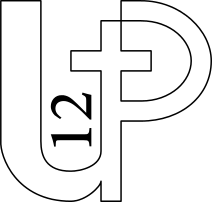 Année A - UP « Les Douze »Les 7 et 8 mars 2020« Celui-ci est mon Fils bien-aimé en qui je trouve ma joie »Liturgie d’ouvertureChant d’entrée : …………….Introduction : Aujourd’hui, les textes invitent chacun à se libérer des attaches et des sécurités qui le retiennent. A la suite d’Abram ou de saint Paul, oserons nous braver nos peurs pour témoigner de l’amour du christ ? Mettons notre confiance en Dieu présent dans le visage lumineux du Christ transfiguré qui accompagne nos chemins de vies.Le Seigneur est pour nous un appui, un bouclier ! Frères et sœurs, laissons-nous porter par son amour ; laissons-nous transfigurer par celui qui vient nous sauver.Litanie d’ouverture : Cél : Au début de cette Eucharistie, tournons-nous vers la lumière miséricordieuse du Seigneur et implorons son pardon. Seigneur Jésus, notre vie vient de toi, tu es un appui, un bouclier! Seigneur, prends pitié de nous! Seigneur, prends pitié de nous ! Ô Christ, ton amour est sur nous, notre espoir est en toi! Ô Christ, prends pitié de nous!  Ô Christ, prends pitié de nous ! Seigneur, tu es fidèle en toute chose, tu veilles sur ceux qui se confient en toi! Seigneur, prends pitié de nous! Seigneur, prends pitié de nous !Cél : Que Dieu tout-puissant nous fasse miséricorde ; qu’il nous pardonne nos péchés et nous conduise à la vie éternelle.  Amen.Prière d'ouverture :Cél : Tu nous enveloppes de ton amour et de ta tendresse, Seigneur, notre Dieu ! Que cette grâce que tu nous offres fasse de nous les témoins des merveilles que tu destines au monde entier, fais-nous trouver dans ta parole les vivres dont notre foi a besoin : et nous aurons le regard assez pur pour discerner ta gloire. Par Jésus le Christ, qui règne avec toi et le Saint-Esprit, maintenant et pour les siècles des siècles.    Tous : AmenLiturgie de la parole
Commentaire : 
En partant vers l’inconnu pour répondre à l’appel de Dieu, Abram transforme l’incertitude de son départ en foi totale dans l’accomplissement de la promesse que le Seigneur lui fait.Première Lecture :   (Gn 12, 1-4a)En ces jours-là, le Seigneur dit à Abram : « Quitte ton pays, ta parenté et la maison de ton père, et va vers le pays que je te montrerai. Je ferai de toi une grande nation, je te bénirai, je rendrai grand ton nom, et tu deviendras une bénédiction. Je bénirai ceux qui te béniront ; celui qui te maudira, je le réprouverai. En toi seront bénies toutes les familles de la terre. » Abram s’en alla, comme le Seigneur le lui avait dit, et Loth s’en alla avec lui.  – Parole du Seigneur.  Chant de méditation : ……………. ou (Ps 32 (33), 4-5, 18-19, 20.22)Commentaire :.Saint Paul appelle Timothée à témoigner de son attachement au Christ en dépit des souffrances. Sa force lui viendra de Dieu dès lors qu’il a foi dans le Christ qui « a détruit la mort et fait resplendir la vie »Deuxième Lecture : (2 Tm 1, 8b-10)Fils bien-aimé, avec la force de Dieu, prends ta part des souffrances liées à l’annonce de l’Évangile. Car Dieu nous a sauvés, il nous a appelés à une vocation sainte, non pas à cause de nos propres actes, mais à cause de son projet à lui et de sa grâce. Cette grâce nous avait été donnée dans le Christ Jésus avant tous les siècles, et maintenant elle est devenue visible, car notre Sauveur, le Christ Jésus, s’est manifesté : il a détruit la mort, et il a fait resplendir la vie et l’immortalité par l’annonce de l’Évangile.   – Acclamons la Parole de Dieu.Gloire au Christ, Parole éternelle du Dieu vivant. Gloire à toi, Seigneur. De la nuée lumineuse, la voix du Père a retenti : « Celui-ci est mon Fils bien-aimé, écoutez-le! » Gloire au Christ, Parole éternelle du Dieu vivant. Gloire à toi, Seigneur.Evangile de Jésus Christ selon Saint Matthieu (Mt 17, 1-9)En ce temps-là, Jésus prit avec lui Pierre, Jacques et Jean son frère, et il les emmena à l’écart, sur une haute montagne. Il fut transfiguré devant eux ; son visage devint brillant comme le soleil, et ses vêtements, blancs comme la lumière. Voici que leur apparurent Moïse et Élie, qui s’entretenaient avec lui. Pierre alors prit la parole et dit à Jésus : « Seigneur, il est bon que nous soyons ici ! Si tu le veux, je vais dresser ici trois tentes, une pour toi, une pour Moïse, et une pour Élie. » Il parlait encore, lorsqu’une nuée lumineuse les couvrit de son ombre, et voici que, de la nuée, une voix disait : « Celui-ci est mon Fils bien-aimé, en qui je trouve ma joie : écoutez-le ! » Quand ils entendirent cela, les disciples tombèrent face contre terre et furent saisis d’une grande crainte. Jésus s’approcha, les toucha et leur dit : « Relevez-vous et soyez sans crainte ! » Levant les yeux, ils ne virent plus personne, sinon lui, Jésus, seul. En descendant de la montagne, Jésus leur donna cet ordre : « Ne parlez de cette vision à personne, avant que le Fils de l’homme soit ressuscité d’entre les morts. »  Acclamons la Parole de Dieu.  HomélieProfession de Foi : …………….Prière universelle : Cél : Frères et sœurs, comme Abram et saint Paul, le cœur rempli de confiance dans l’amour infini de Dieu, soyons les porte-parole des soucis et des attentes du monde et de nos frères.Pour toutes les personnes qui mettent Dieu au centre de leur vie, qui se laissent transfigurer par lui pour faire jaillir un monde nouveau, prions le Seigneur ! /refPour tous ceux qui subissent violence, guerre, pauvreté, indifférence, qui sont victimes des bourreaux, qui ne cherchent que leurs propres intérêts, prions le Seigneur ! /RefPour tous les responsables politiques, de nos pays ou des pays en difficultés comme Haiti, appelés à veiller au bien de tous et à prendre des décisions éclairées, prions le Seigneur.Pour le peuple de Dieu ici rassemblé et pour tous ceux qui se préparent au baptême, que le Seigneur les fasse grandir dans la foi, prions le Seigneur ! /RefCél : Seigneur Jésus qui te révèles au milieu de ceux qui t’invoquent, écoute nos appels et donne à ceux qui te prient la foi et la confiance qui leur permettront de marcher à ta suite. Nous te le demandons par Jésus, le Christ, notre Seigneur. — Amen.Liturgie EucharistiquePrière sur les offrandes : Cél. : Reçois, Seigneur, Dieu de l’univers, les offrandes que nous t’apportons. Elles sont le signe de notre amour pour toi. Que cette offrande, Seigneur, nous purifie de nos péchés : qu’elle sanctifie le corps et l’esprit de tes fidèles, et les prépare à célébrer les fêtes pascales. Par Jésus………..Tous : Amen
Préface :Cél. : Vraiment il est juste et bon de te rendre gloire, de t’offrir notre action de grâce toujours et en tout lieu, à toi, Père très saint, Dieu éternel et tout-puissant, par le Christ, notre Seigneur. Après avoir prédit sa mort à ses disciples, il les mena sur la montagne sainte; en présence de Moïse et du prophète Élie, il leur a manifesté sa splendeur : il nous révélait ainsi que sa passion le conduirait à la gloire de la résurrection. C’est pourquoi, avec les anges dans le ciel, nous pouvons te bénir sur la terre et t’adorer en (disant) chantant : Saint ! Saint ! Saint…Introduction au Notre Père : Son amour est sur nous comme notre espoir est en lui. Avec le Christ transfiguré, nous lui redisons…Prière pour la paix :Seigneur Jésus, tu nous donnes la grâce qui vient du Père. Que cette grâce nous incite à répandre la paix autour de nous, dès maintenant et pour les siècles des siècles. AmenChant de communion : …………….Prière finale : Par cette Eucharistie, Seigneur Dieu, tu fais de nous les témoins privilégiés de la Bonne Nouvelle. Alors que tu nous transmets cette promesse d’amour, que nos actes et nos paroles te soient toujours fidèles. Par Jésus le Christ notre Seigneur, qui règne avec toi maintenant et pour les siècles des siècles.Tous : Amen.Liturgie de l’envoiAnnonce (feuille UP)Bénédiction : Seigneur, viens en aide à tes fidèles : que la lumière du Christ transfiguré les accompagne et clarifie leur vie. Que Dieu tout-puissant vous bénisse, le Père, le Fils et le Saint-Esprit.AmenChant de sortie : …………….